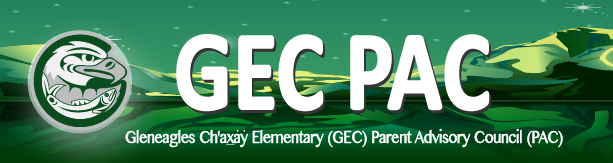 PAC Meeting AgendaWednesday, January 13, 2021 6:30pm via Zoom linkAdoption of minutes from previous meetingAdoption of Agenda6:30 	Lisa Fairburn, PAC Chair Report Kelly Kerklaan, Treasurer’s ReportKirstie Simpson, Hot Lunch Coordinator’s ReportWendy Human, DPAC Report & Trustee Liason Meeting Report6:55	Aron Campbell, Principal’s Report 7:15	Special Guest Speaker - Chris Kennedy, Superintendent of Schools8:00 	AdjournmentNext Meeting:  Wednesday, February 26th 6:30pm Fundraising Reminder: our links are still active; please take a moment to click on the link to see who we are partnering with. Fundraising LinkA note from Mr. Campbell: “Really nice thank you to the staff and families of GEC  for the North Shore Family Food Drive from the host school. Expressing their sincerest gratitude. Please know the efforts of every family made a huge difference.  Have a great day and thanks again.”***see attached picRemember: All parents and guardians of children enrolled at Gleneagles Ch’axay Elementary are members of the GEC PAC. We encourage everyone to attend and welcome feedback and questions on how to give our children the best experiences we can. We look forward to seeing you!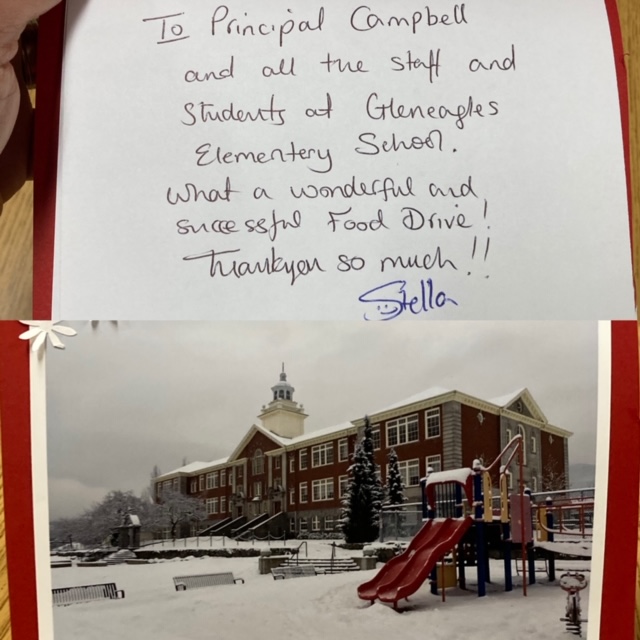 